Nom : _______________________			Date : ___________________________________________________		__________________________________________________________		_____________________________/3 1. Tracer le graphique (distance par rapport au temps) :a) D’un objet qui voyage	b) D’un objet qui a une vitesse	c) D’un objet qui voyage à une vitesseà une vitese constante,		constante ensuite qui est immobile		constante, ensuite qui accélèremais en direction opposée./7 2. Utiliser le tableau ci-dessous pour répondre aux questionsa) Tracer le graphique. (N’oubliez pas vos étiquettes.) (5) 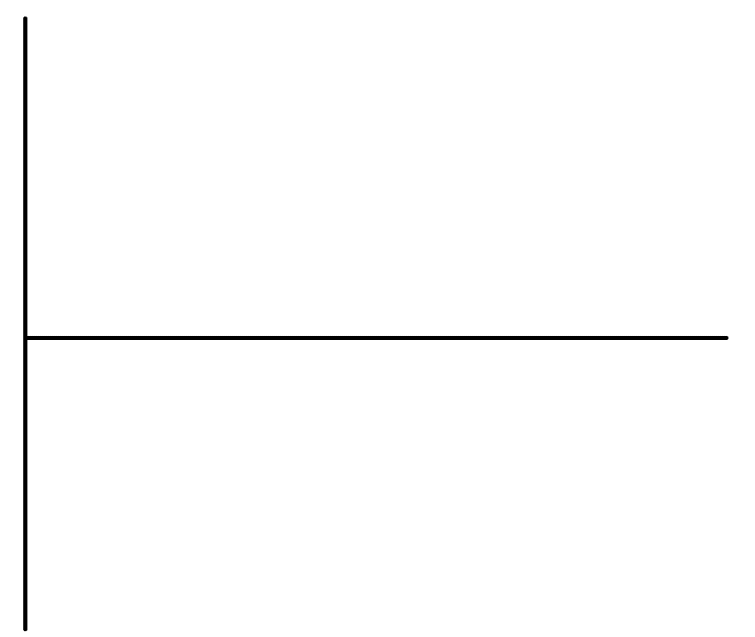 b) Détermine la vitesse entre l’intervalle de temps de 0s à 4 s. (2)/3 3. Pour se rendre à son travail, Mme Layton doit remonter une rue vers le sud sur une distance de    25 km et parcourir vers l’est une distance de 15 km. Calcule :a) la distance totale parcourue : (1)				b) le déplacement accompli : (2)/2 4.  a) Si vous conduisait une voiture à 		b) Si vous conduisait une voiture à 30 m/s72 km/h combien de mètres par secondes 		combien de km par heures faites-vous ? (1)faites-vous ? (1) Temps (s)Distance (m)0410203-34-65164